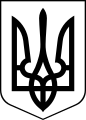 ЧОРТКІВСЬКА  МІСЬКА  РАДА ВИКОНАВЧИЙ  КОМІТЕТ РІШЕННЯ__квітня 2023 року									№_____ Про скасування рішення адміністративної комісії при виконавчому комітеті Чортківської міської ради від 06.04.2023 №22 та закриття адміністративної справиЗ метою охорони прав і свобод громадян, встановленого правопорядку, зміцнення законності, запобігання правопорушенням, виховання громадян у дусі точного і неухильного додержання Конституції і законів України, поваги до прав, честі і гідності інших громадян, до правил співжиття, сумлінного виконання своїх обов'язків, відповідальності перед суспільством, розглянувши скаргу громадянина *** від 13.04.2023 про скасування рішення адміністративної комісії при виконавчому комітеті Чортківської міської ради від 06.04.2023 № 22, відповідно до статей 288, 289, 293, 247 Кодексу України про адміністративні правопорушення, керуючись статтями 38, 52 та частиною 6 статті 59 Закону України «Про місцеве самоврядування в Україні», виконавчий комітет міської ради   ВИРІШИВ :1. Скасувати рішення адміністративної комісії при виконавчому комітеті Чортківської міської ради від 06.04.2023 № 22 про визнання *** винним у вчиненні адміністративного правопорушення відповідальність за яке передбачена ст.152 Кодексу України про адміністративні правопорушення та накладення адміністративного стягнення у вигляді штрафу у розмірі 340 грн. 00 коп. 2. Справу відносно *** про адміністративне правопорушення закрити. *** визнати винним у вчиненні правопорушення передбаченого ст. 152 КУпАП. На підставі ст. 22 КУпАП *** звільнити від відповідальності за адміністративне правопорушення, передбачене ст. 152 КУпАП, обмежившись усним зауваженням.3. Контроль за виконанням даного рішення покласти на керуючу справами виконавчого комітету міської ради Алесю Васильченкро.Міський голова                                                               Володимир ШМАТЬКОАлеся ВасильченкоМар’яна Фаріон